نموذج (1): تقرير المشرف حول صلاحية المشروع البحثي واعتماده للمناقشةللفصل الدراسي:  (  )                                        للعام الدراسي: نموذج (2): استمارة تقييم المشروع البحثي (أثناء جلسة المناقشة) اسم الطالب /ـة    عنوان المشروع البحثي:     تاريخ المناقشة : نموذج (3): النتيجة النهائية لتقييم المشروع البحثي    اسم الطالب / ـةالرقم الجامعي :عنوان المشروع البحثي : تاريخ المناقشة : التاريخ                        التاريخ :             التاريخ :الرقم الجامعي:اسم الطالبـ /ـةاسم الطالبـ /ـةالتخصص:القسم:الكلية:المرحلة الدراسية:    المرحلة الدراسية:    المرحلة الدراسية:    المرحلة الدراسية:    المرحلة الدراسية:    المرحلة الدراسية:    المرحلة الدراسية:    عنوان المشروع البحثي: عنوان المشروع البحثي: عنوان المشروع البحثي: عنوان المشروع البحثي: عنوان المشروع البحثي: عنوان المشروع البحثي: عنوان المشروع البحثي: تقرير سعادة المشرف عن المشروع: تقرير سعادة المشرف عن المشروع: تقرير سعادة المشرف عن المشروع: تقرير سعادة المشرف عن المشروع: تقرير سعادة المشرف عن المشروع: تقرير سعادة المشرف عن المشروع: تقرير سعادة المشرف عن المشروع: توصية المشرف واعتماد المشروع البحثي للمناقشة:المشروع البحثي جاهز ومكتمل للمناقشة توصية المشرف واعتماد المشروع البحثي للمناقشة:المشروع البحثي جاهز ومكتمل للمناقشة توصية المشرف واعتماد المشروع البحثي للمناقشة:المشروع البحثي جاهز ومكتمل للمناقشة توصية المشرف واعتماد المشروع البحثي للمناقشة:المشروع البحثي جاهز ومكتمل للمناقشة توصية المشرف واعتماد المشروع البحثي للمناقشة:المشروع البحثي جاهز ومكتمل للمناقشة توصية المشرف واعتماد المشروع البحثي للمناقشة:المشروع البحثي جاهز ومكتمل للمناقشة توصية المشرف واعتماد المشروع البحثي للمناقشة:المشروع البحثي جاهز ومكتمل للمناقشة             المشرف:                                              يعتمد رئيس القسمالتوقيع:.................................                        التوقيع:................................. التاريخ :                                               التاريخ  :            المشرف:                                              يعتمد رئيس القسمالتوقيع:.................................                        التوقيع:................................. التاريخ :                                               التاريخ  :            المشرف:                                              يعتمد رئيس القسمالتوقيع:.................................                        التوقيع:................................. التاريخ :                                               التاريخ  :            المشرف:                                              يعتمد رئيس القسمالتوقيع:.................................                        التوقيع:................................. التاريخ :                                               التاريخ  :            المشرف:                                              يعتمد رئيس القسمالتوقيع:.................................                        التوقيع:................................. التاريخ :                                               التاريخ  :            المشرف:                                              يعتمد رئيس القسمالتوقيع:.................................                        التوقيع:................................. التاريخ :                                               التاريخ  :            المشرف:                                              يعتمد رئيس القسمالتوقيع:.................................                        التوقيع:................................. التاريخ :                                               التاريخ  :ممجال التقييمالمناقش الأولالمناقش الأولالمناقش الثانيالمناقش الثانيممجال التقييمالدرجة القصوىالدرجة المستحقةالدرجة القصوىالدرجة المستحقة1أهمية وأصالة موضوع البحث10102الإلمام بالخلفية النظرية للبحث10103جودة الكتابة وسلامة اللغة10104تنظيم وتحرير تقرير المشروع حسب النمط المعتمد بدليل القسم10105أصالة المراجع وحداثتها10106الأمانة والدقة في توثيق المادة العلمية10107المنهجية وتصميم الأدوات وإجراءات جمع البيانات10108مهارة تحليل وعرض النتائج10109مناقشة النتائج وفهم تطبيقاتها101010القدرة على الدفاع في أثناء المناقشة1010المجموعالمجموعالمجموع100100المناقش الأولالمناقش الثانيالاسم :    الاسم :  التاريخ : ـ	  التاريخ :  ملاحظات عامة :ملاحظات عامة :مالمشرف و لجنة المناقشةالدرجة المرصودة1المشرف على المشروع2عضو المناقشة الداخلي (الأول)3عضو المناقشة الداخلي (الثاني)المتوسط الحسابي للدرجات المرصودة (درجة المقرر)المتوسط الحسابي للدرجات المرصودة (درجة المقرر)التقدير في المقرر (رمزًا)التقدير في المقرر (رمزًا)التقدير في المقرر (كتابة)التقدير في المقرر (كتابة)المشرفالمناقش الداخليالمناقش الداخليالاسم: الاسم :الاسم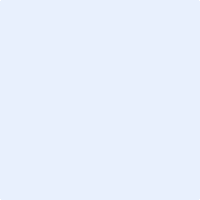 التوقيع:                             			   التوقيع:                                التوقيع:  